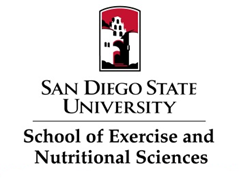 The School of Exercise and Nutritional Sciences at San Diego State University is searching for a full-time (10-month) tenure-track faculty member in the area of food science. This position will be at the Assistant or Associate Professor rank and will begin August 2022.  An earned academic doctorate (Ph.D. preferred) in food science or a closely related area is required. Research expertise in food chemistry, food analysis and/or sensory evaluation is preferred, and technical skills with laboratory instrumentation is desired. Experience in teaching a variety of food science courses and a willingness to participate in program evaluation and development are desired. Teaching responsibilities may include undergraduate and/or graduate courses in food science. Engagement in research leading to peer-reviewed publications and seeking of external funding to support and promote research is expected as is supervision of graduate student research projects. Participation in School, University, community, and professional service is required.SALARY:  Commensurate with experience.ADDITIONAL INFORMATION:  The School is in the College of Health and Human Services, one of seven colleges at San Diego State University. The School offers B.S. degrees in Foods and Nutrition and Kinesiology (with emphases in Pre-Physical Therapy, Fitness Specialist, and Exercise Science Generalist); M.S. degrees in Nutritional Sciences, Exercise Physiology, Athletic Training, and concurrent M.S. degrees in Nutritional Sciences and Exercise Physiology; and a Doctor of Physical Therapy degree. The School was the recipient of the 2019 Inclusive Excellence Award from the American Kinesiology Association. For additional information visit the School (http://ens.sdsu.edu) and University (www.sdsu.edu) websites. APPLICATIONS:  Applications will be accepted until the position is filled. Review of materials will begin on November 15, 2021 and applications will remain confidential until the candidate accepts an offer for an on-campus interview. Candidates should apply via Interfolio at http://apply.interfolio.com/96295. Candidates should submit a cover letter, curriculum vitae, diversity statement, and names and contact information of three (3) references.We are seeking applicants with demonstrated experience in and/or commitment to teaching and working effectively with individuals from diverse backgrounds and members of underrepresented groups. Candidates must satisfy three or more of the eight Building on Inclusive Excellence (BIE) criteria. Candidates that meet BIE criteria: (a) are committed to engaging in service with underrepresented populations within the discipline, (b) have demonstrated knowledge of barriers for underrepresented students and faculty within the discipline, (c) have experience or have demonstrated commitment to teaching and mentoring underrepresented students, (d) have experience or have demonstrated commitment to integrating understanding of underrepresented populations and communities into research, (e) have experience in or have demonstrated commitment to extending knowledge of opportunities and challenges in achieving artistic/scholarly success to members of an underrepresented group, (f) have experience in or have demonstrated commitment to research that engages underrepresented communities, (g) have expertise or demonstrated commitment to developing expertise in cross-cultural communication and collaboration, and/or (h) have research interests that contribute to diversity and equal opportunity in higher education. Please indicate in a separate diversity statement how you meet at least three (3) of these criteria. San Diego State University is a highly diverse campus community with a student population of over 36,000 and approximately 5,849 faculty and staff. SDSU is included in the Carnegie Foundation’s Doctoral Universities: High Research Activity category. Established in 1897, SDSU offers bachelor degrees in 84 areas, masters in 76 and doctorates in 21. See http://www.sdsu.edu for more information. SDSU is a large, diverse, urban university and Hispanic-Serving Institution with a commitment to diversity, equity, and inclusive excellence. Our campus community is diverse in many ways, including race, religion, color, sex, age, disability, marital status, sexual orientation, gender identity and expression, national origin, pregnancy, medical condition, and covered veteran status. We strive to build and sustain a welcoming environment for all. Apply via Interfolio at http://apply.interfolio.com/96295. Candidates should submit a cover letter, curriculum vitae, diversity statement, and names and contact information of three (3) references.As part of its commitment to a safe and equitable “OneSDSU” community, SDSU requires that individuals seeking faculty employment provide at the time of application authorization to conduct background checks if they become a finalist for the position; applications without this authorization will be considered incomplete and not considered. A background check (including a criminal records check) must be completed before any candidate can be offered a position with the CSU. Failure to satisfactorily complete the background check may affect the application status of applicants or continued employment of current CSU employees who apply for the position. The person holding this position is considered a “mandated reporter” under the California Child Abuse and Neglect Reporting Act and is required to comply with the requirements set forth in CSU Executive Order 1083 as a condition of employment. SDSU is a Title IX, equal opportunity employer and does not discriminate against persons on the basis of race, religion, national origin, sexual orientation, gender, gender identity and expression, marital status, age, disability, pregnancy, medical condition, or covered veteran status.